Участие  в жизни учреждения и коллектива Руководитель творческой группы  ДОУ по экологическому воспитанию (участие в разработке, организации и создании: методических проектов, экологических праздников, природоохранных акций, озеленении территории);Выполняла функции председателя комиссии по установлению стимулирующих выплат работникам ДОУ;Участие в организации  праздников, мероприятий в ДОУ 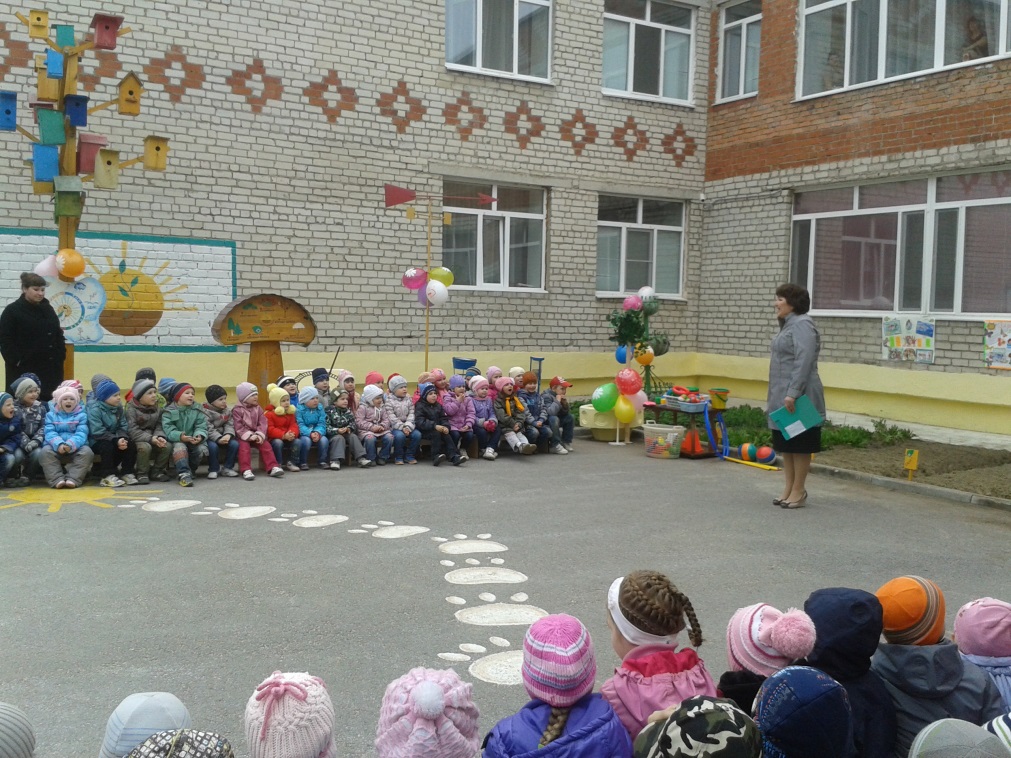 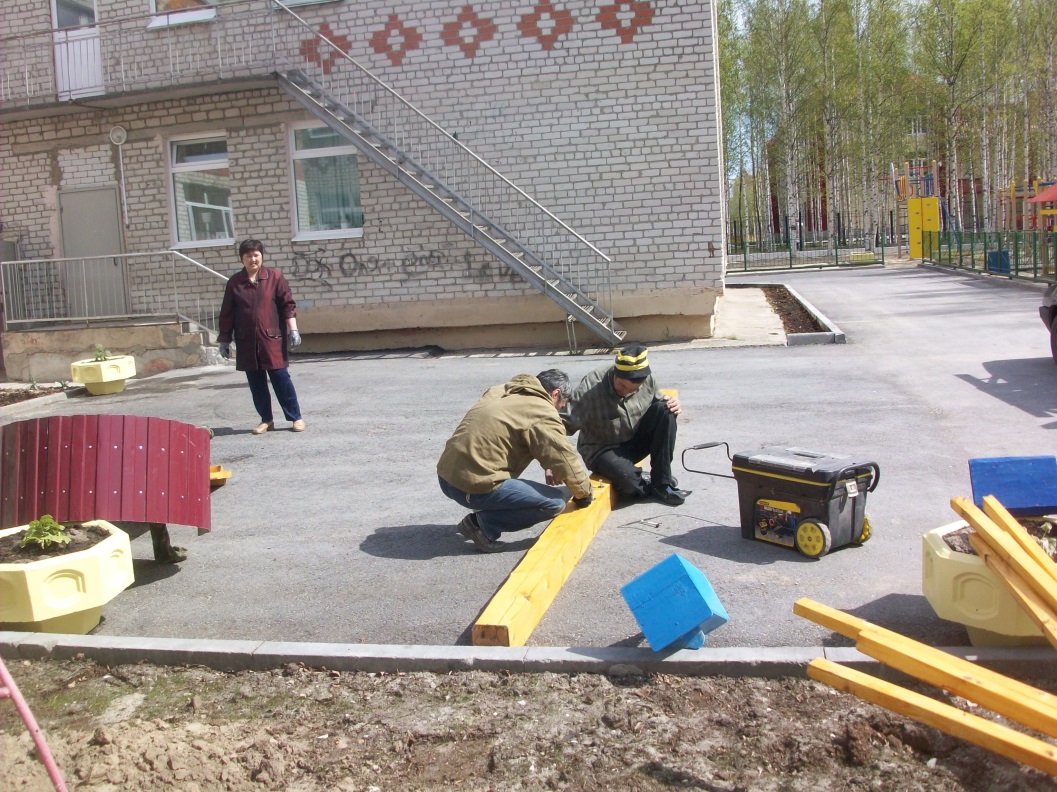 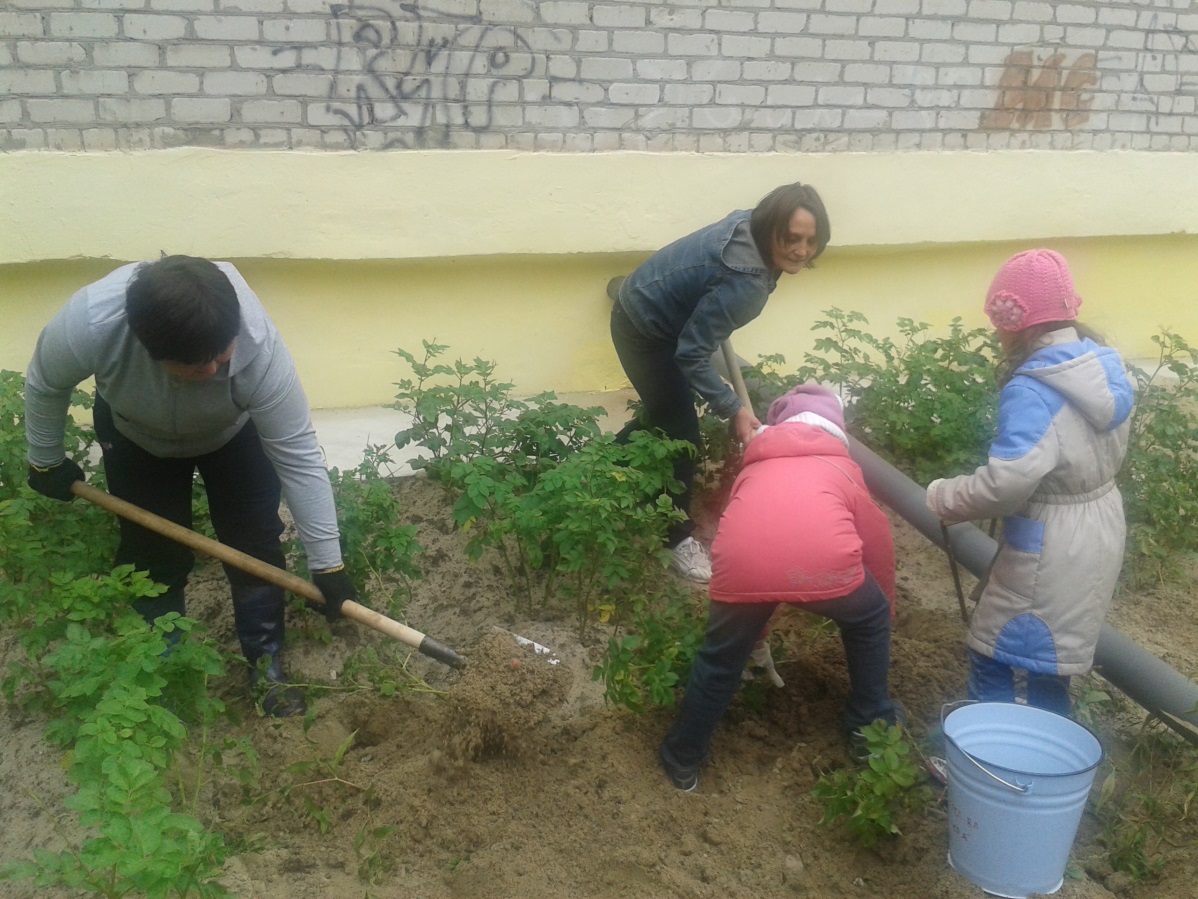 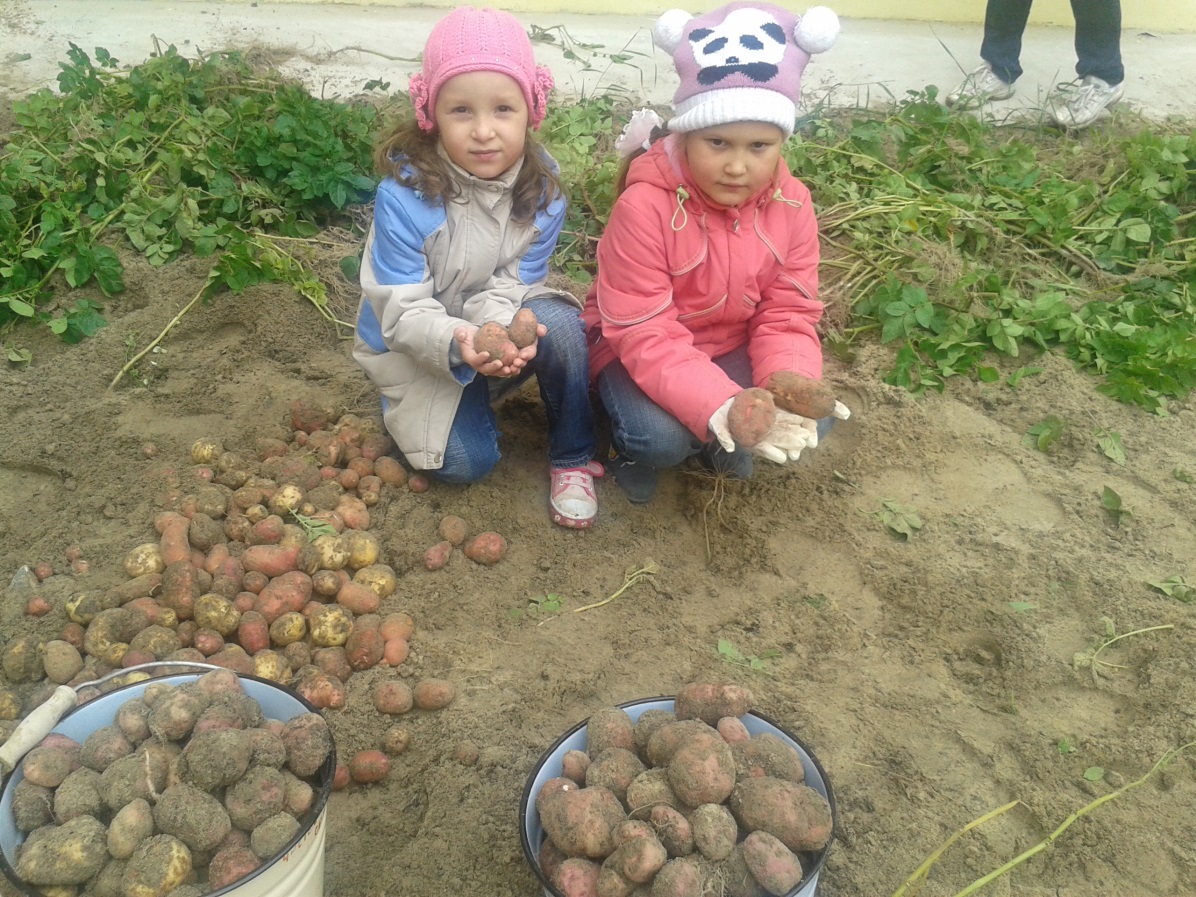 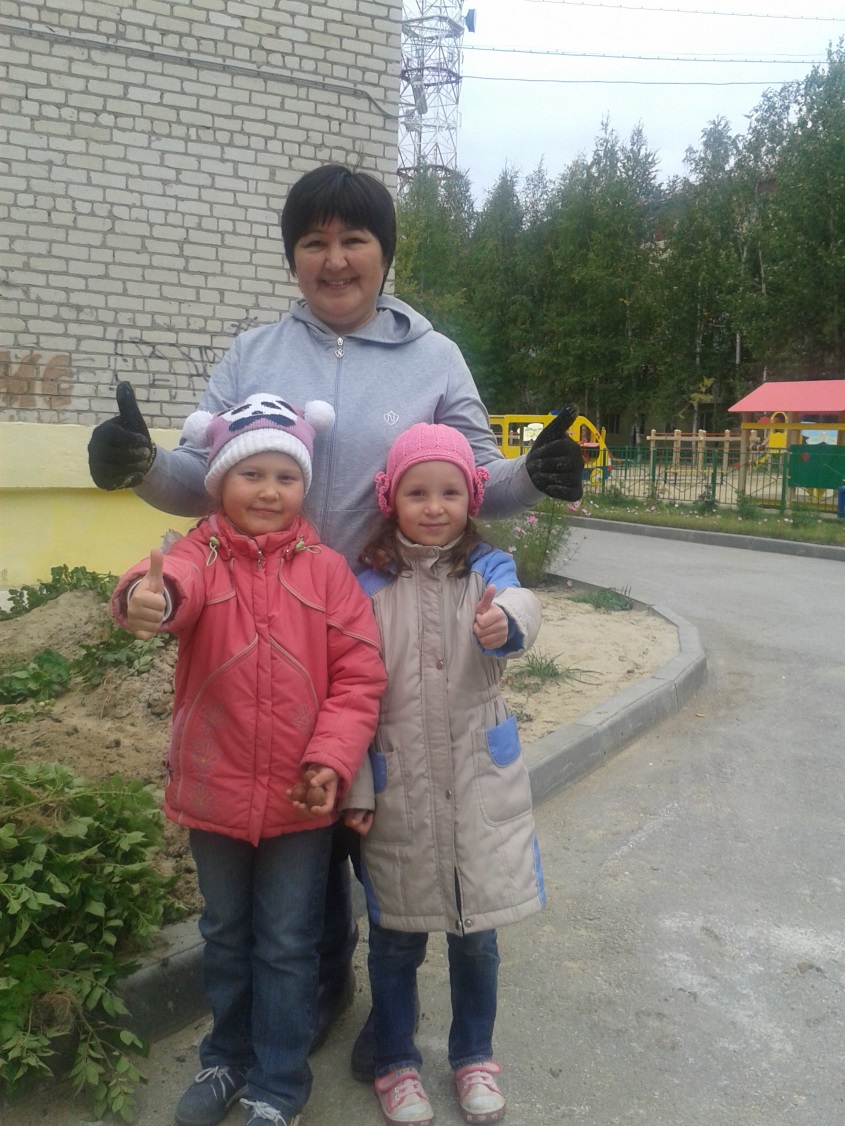 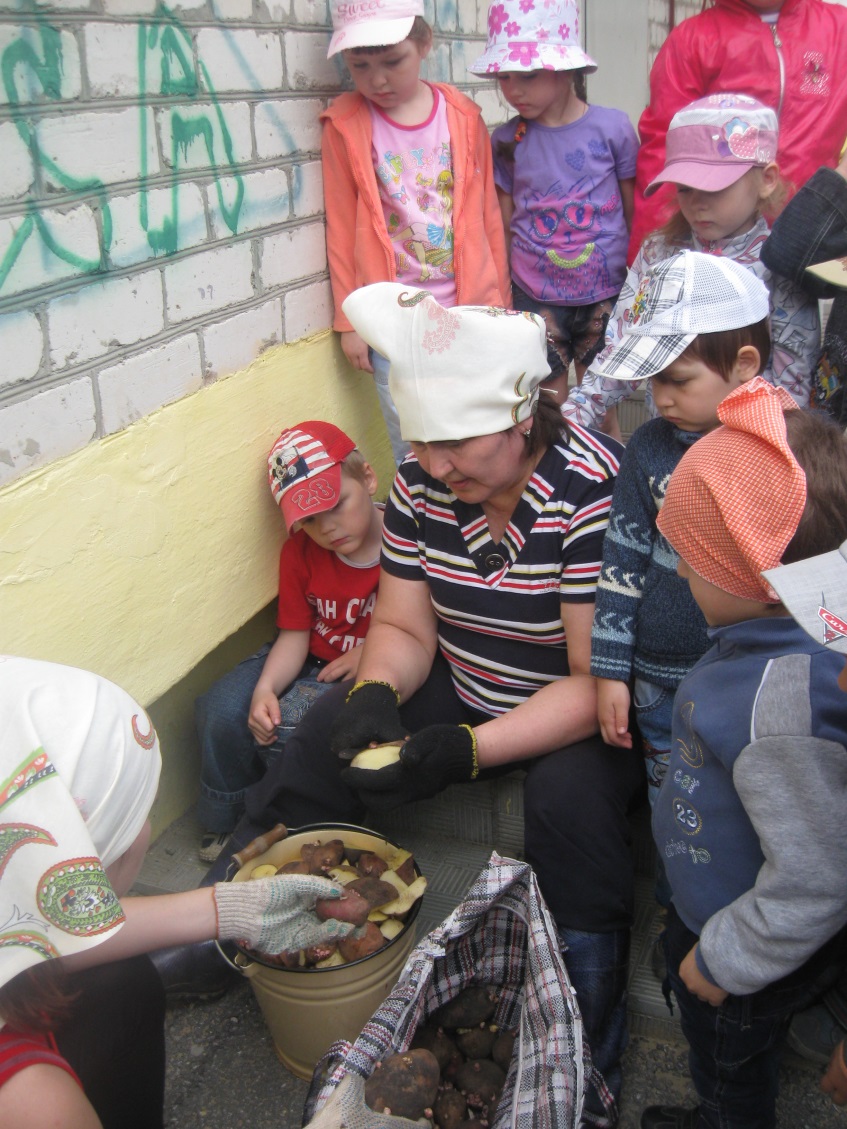 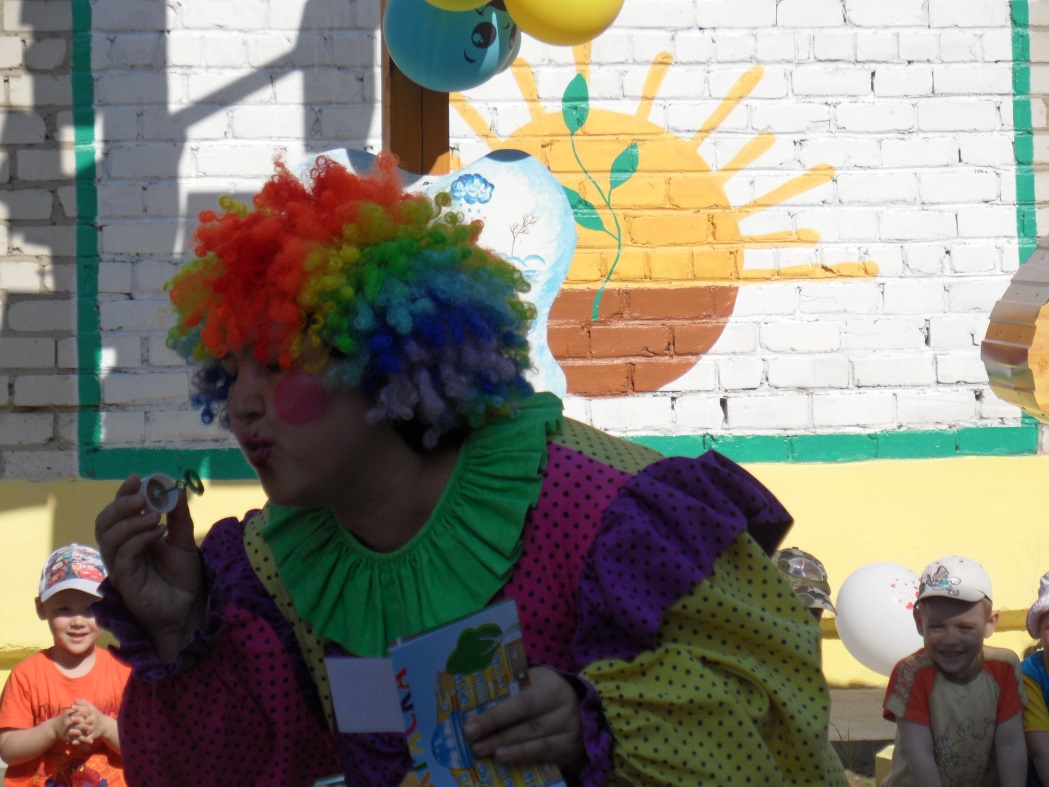 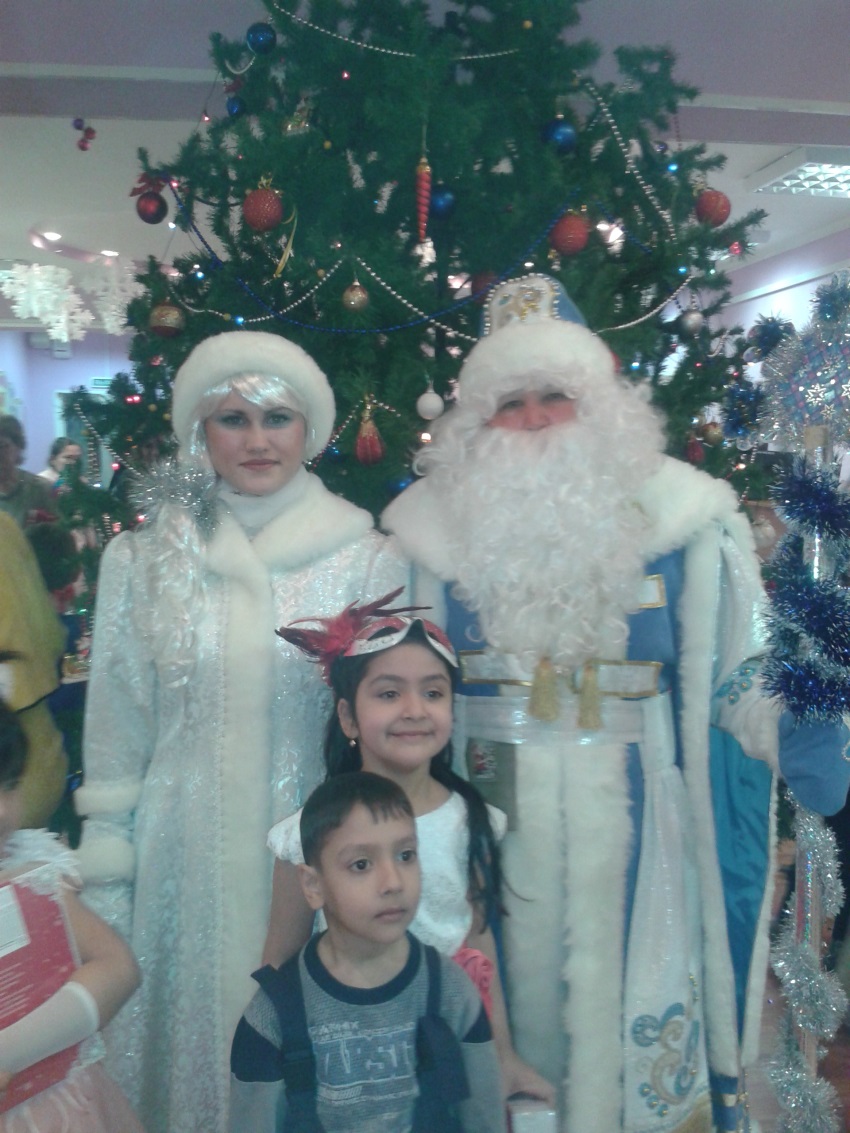 